Рабочая программа на 2016-2017 учебный годк дополнительной общеобразовательной общеразвивающей программе«Хореография»Форма реализации программы – очнаяГод обучения – второйНомер группы - 3Возраст обучающихся: 8-9летг.ЕнисейскПОЯСНИТЕЛЬНАЯ ЗАПИСКА.Направленность: художественная.      В конце учебного года традиционно запланирован Отчетный концерт объединения «Хореография», где учащиеся показывают свои танцевальные номера, выученные и отработанные в этом учебном году.      29 апреля в Международный День танца, по традиции будет проведен Класс – концерт объединения «Хореография», где учащиеся демонстрируют свое хореографическое мастерство наработанное за это учебный год.      В течение учебного года запланировано участие в нескольких творческих конкурсах и фестивалей разного уровня: Международный конкурс-фестиваль «Сибирь зажигает звезды» (февраль); Зональный конкурс «Таланты без границ» (апрель); Открытый конкурс детского танцевального творчества «Енисейские звездочки» (март); Городской хореографический конкурс «Танцы под солнцем» (февраль).      На этот учебный год с 3 группой запланирована постановка танцевального номера «Шалуны».      Количества учебных часов по программе 1 года обучения - 144 часа.      Количества учебных часов согласно расписанию: два раза в неделю, по два занятия (45 мин.) с 10 мин. переменой.	В этой группе есть дети первого года обучения, так как в нашем объединении нет пл расписанию группы первого года обучения с первой смены.	     Цель рабочей программы на текущий учебный год: углубление и систематизация  основных знаний и совершенствование  практических умений и навыков обучающихся.Задачи рабочей программы на текущий учебный год:формирование  специальных знаний и умений по программе;приобщение обучающихся к народной культуре и традициям;формирование внимания, чувства коллективизма, целеустремленности, трудолюбия;развитие общей физической подготовки (силы, выносливости, ловкости);развитие танцевальных данных (выворотности, гибкости, прыжка, танцевального шага, устойчивости, координации);развитие ритмичности, музыкальности, артистичности и эмоциональной выразительности.Предполагаемые результаты  второго года обучения:В конце  второго года обучения  обучающиеся должны:Знать:основные термины классического и современного танца;отличительные особенности  танцев;основные танцевальные движения и комбинации  танцев.Уметь:выразительно и грамотно исполнять танцевальные композиции;самостоятельно  исполнять движения и комбинации танцев;передавать  эмоциональную окраску композиции танца;соотносить свои движения с услышанной музыкой.Навыки: выполнять четко и правильно элементы и упражнения  танцев самостоятельно или после предварительного инструктажа.Формы промежуточной аттестации второго года:- проведение открытых уроков для родителей;- организация танцевальных конкурсов;- участие в праздничных программах, концертах;- проведение итогового занятия в конце учебного года.Информационное обеспечение. Видеоматериалы : Мастер-класс на видео в Новосибирске. «Детский танец». Машунова А., июнь 2007г. (№123).Мастер-класс на видео в Новосибирске. «Джаз для детей» Каспарова Н.    (№92).Мастер-класс на видео в Новосибирске. «Дети – они как звери! Среда обитания. Эволюция.»  Головня С., Сошникова А., 2006г. (№65).Мастер-класс на видео в г.Дивногорске. «Народно-сценический танец». Зацепин.Школа танцев для детей от 3 до 14 лет.CD диски:Сборник «Современный танец. Урок. »Сборник детских песен «Маленькая страна».Сборник песен №1.Сборник к мастер-классу «Детский танец» (№123А).Сборник песен №2.Сборник песен №3.Сборник «Современный танец».Сборник песен №4.Сборник песен №5.Сборник детских песен «Загадай желание».Сборник музыки к курсу №232.Сборник народной музыки.Сборник русской народной музыки.Сборник детской музыки «На крыльях мечты».Сборник музыки для урока №217.Сборник музыки для урока №144.Сборник песен №6.Сборник детских песен «Дружба».Сборник «Джаз. Музыка для урока».Сборник «Народной музыки».Список литературы:Базарова Н., Мей В. Азбука классического танца. – Л.: Искусство.1983.Базарова Н. Классический танец. – Л.: Искусство, 1980.Беликова А.Н., Пуртова Т.В., Кветная О.В. Учите детей танцевать – М.: Владос . 2004.Бриль И. Практический курс джазовой импровизации. – М.: Искусство.1982.Ваганова А. Я. Основы классического танца. – Л.: Искусство. 1980.Васильева Е. Танец - искусство. – М.1968.Гусев Г.П. Методика преподавания народного танца (этюды). - М.: Владос. 2004.Гусев Г.П. Методика преподавания народного танца /танцевальные движения и комбинации на середине зала.- М.: Владос.2004.Гусев С. Детские бытовые массовые танцы. – М.1985.Климов А. Основы русского народного танца. – М.: Искусство.1981.Костровицкая В., Писарев А. Школа классического танца. – Л.: Искусство. 1986.Лифиц И.В. «Ритмика». – Москва: «Академия», 1999г.Мошкова Е.И. Ритмика и бальные танцы для начальной и средней школы. – М.: Просвещение.1997.Пинаева Е.А. Программа ритмика и танец. – М.2006.Пуртова Т.В., Беликова А.Н, Кветная О.В. Учите детей танцевать – М.: Владос.2004 Тарасова М. Маргарет Грэхем -95лет. Сов. Балет.1990.№2Федотова С.Г. Программа по гимнастике. – М.2003.Франио Г. Программа по ритмике для 1,2 классов. М.1997г.  Календарный учебно-тематический планпо дополнительной общеобразовательной общеразвивающей программе«Хореография»на 2016-2017 учебный годМУНИЦИПАЛЬНОЕ АВТОНОМНОЕ ОБРАЗОВАТЕЛЬНОЕ УЧРЕЖДЕНИЕДОПОЛНИТЕЛЬНОГО ОБРАЗОВАНИЯ ДЕТЕЙ«ЦЕНТР ДОПОЛНИТЕЛЬНОГО ОБРАЗОВАНИЯ»г. ЕНИСЕЙСКА КРАСНОЯРСКОГО КРАЯ(МАОУ ДОД ЦДО)Рекомендована решениемметодического советаМАОУ ДОД ЦДОот 15.09.2016 г.Протокол №2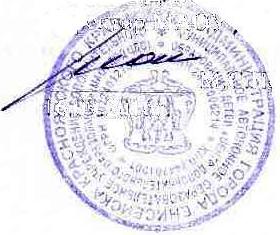 УТВЕРЖДАЮДиректор МАОУ ДОД ЦДО____________ М.С.Пожога16.09.2016г.Составитель:Дроздова Е.В.,педагог дополнительного образования МАОУ ДОД ЦДО№ п/пДата проведения занятияТема занятияКоличество часовКоличество часовМесто проведения Форма занятияФорма контроляПримечание№ п/пДата проведения занятияТема занятиятеорияпрактикаМесто проведения Форма занятияФорма контроляПримечание5.09Развитие отдельных групп мышц11ЦДОПрактическое занятиеНаблюдение7.09Проведение разминки11ЦДОПрактическое занятиеНаблюдение12.09Экзерсис у станка11ЦДОПрактическое занятиеНаблюдение14.09 Европейский джаз танец11ЦДОПрактическое занятиеНаблюдение19.09Элементы русского танца11ЦДОПрактическое занятиеНаблюдение21.09Прыжки11ЦДОПрактическое занятиеНаблюдение26.09Развитие отдельных групп мышц2ЦДОПрактическое занятиеНаблюдение28.09Метроритм11ЦДОПрактическое занятиеНаблюдение3.10Проведение разминки11ЦДОПрактическое занятиеНаблюдение5.10Элементы русского танца11ЦДОПрактическое занятиеНаблюдение10.10Европейский джаз танец11ЦДОПрактическое занятиеНаблюдение12.10Экзерсис у станка11ЦДОПрактическое занятиеНаблюдение17.10Экзерсис на середине11ЦДОПрактическое занятиеНаблюдение19.10Элементы русского танца2ЦДОПрактическое занятиеНаблюдение24.10Фигурная маршировка11ЦДОПрактическое занятиеНаблюдение26.10Постановочная работа11ЦДОПрактическое занятиеНаблюдение31.10Экзерсис у станка2ЦДОПрактическое занятиеНаблюдение2.11Элементы русского танца2ЦДОПрактическое занятиеНаблюдение7.11Европейский джаз танец11ЦДОПрактическое занятиеНаблюдение9.11Аллегро11ЦДОПрактическое занятиеНаблюдение14.11Постановочная работа2ЦДОПрактическое занятиеНаблюдение16.11Танцевальные комбинации11ЦДОПрактическое занятиеНаблюдение21.11Элементы русского танца2ЦДОПрактическое занятиеНаблюдение23.11Постановочная работа2ЦДОПрактическое занятиеНаблюдение28.11Репетиционная работа2ЦДОПрактическое занятиеНаблюдение30.11Танцевальные комбинации11ЦДОПрактическое занятиеНаблюдение5.12Репетиционная работа2ЦДОПрактическое занятиеНаблюдение7.12Постановочная работа2ЦДОПрактическое занятиеНаблюдение12.12Метроритм11ЦДОПрактическое занятиеНаблюдение14.12Экзерсис на середине2ЦДОПрактическое занятиеНаблюдение19.12Текущая аттестация11ЦДОПрактическое занятиеНаблюдение21.12Партерная гимнастика11ЦДОПрактическое занятиеНаблюдение26.12Фигурная маршировка2ЦДОПрактическое занятиеНаблюдение 9.01Метроритм2ЦДОПрактическое занятиеНаблюдение11.01Проведение разминки2ЦДОПрактическое занятиеНаблюдение16.01Европейский джаз танец2ЦДОПрактическое занятиеНаблюдение18.01Экзерсис у станка2ЦДОПрактическое занятиеНаблюдение23.01Аллегро2ЦДОПрактическое занятиеНаблюдение25.01Репетиционная работа2ЦДО Практическое занятиеНаблюдение30.01Прыжки2ЦДОПрактическое занятиеНаблюдение1.02Танцевальные комбинации2ЦДОПрактическое занятиеНаблюдение6.02Элементы русского танца2ЦДОПрактическое занятиеНаблюдение8.02Партерная гимнастика11ЦДОПрактическое занятиеНаблюдение13.02Элементы белорусского танца11ЦДОПрактическое занятиеНаблюдение15.02Экзерсис на середине2ЦДОПрактическое занятиеНаблюдение20.02Постановочная работа 11ЦДОПрактическое занятиеНаблюдение22.02Репетиционная работа2ЦДОПрактическое занятиеНаблюдение27.02Партерная гимнастика2ЦДОПрактическое занятиеНаблюдение1.03Танцевальные комбинации11ЦДОПрактическое занятиеНаблюдение6.03Элементы белорусского танца11ЦДОПрактическое занятиеНаблюдение13.03Постановочная работа2ЦДОПрактическое занятиеНаблюдение15.03Репетиционная работа2ЦДОПрактическое занятиеНаблюдение20.03Европейский джаз танец2ЦДОПрактическое занятиеНаблюдение22.03Элементы белорусского танца11ЦДОПрактическое занятиеНаблюдение27.03Аллегро2ЦДОПрактическое занятиеНаблюдение29.03Репетиционная работа2ЦДОПрактическое занятиеНаблюдение3.04Элементы белорусского танца2ЦДОПрактическое занятиеНаблюдение5.04Постановочная работа11ЦДОПрактическое занятиеНаблюдение10.04Репетиционная работа2ЦДОПрактическое занятиеНаблюдение12.04Партерная гимнастика2ЦДОПрактическое занятиеНаблюдение17.04Постановочная работа2ЦДОПрактическое занятиеНаблюдение19.04Репетиционная работа2ЦДОПрактическое занятиеНаблюдение24.04Элементы белорусского танца2ЦДОПрактическое занятиеНаблюдение26.04Репетиционная работа2ЦДОПрактическое занятиеНаблюдение3.05Танцевальные комбинации2ЦДОПрактическое занятиеНаблюдение8.05Постановочная работа2ЦДОПрактическое занятиеНаблюдение10.05Элементы белорусского танца2ЦДОПрактическое занятиеНаблюдение15.05Постановочная работа2ЦДОПрактическое занятиеНаблюдение17.05Промежуточная аттестация11ЦДОПрактическое занятиеНаблюдение22.05Постановочная работа2ЦДОПрактическое занятиеНаблюдение24.05Репетиционная работа2ЦДОПрактическое занятиеНаблюдение29.05Репетиционная работа2ЦДОПрактическое занятиеНаблюдение